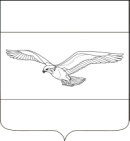 АДМИНИСТРАЦИЯ КУБАНСКОСТЕПНОГО СЕЛЬСКОГО ПОСЕЛЕНИЯКАНЕВСКОГО РАЙОНАПОСТАНОВЛЕНИЕот 02 августа 2022 года         	                                                                       № 72   поселок  Кубанская СтепьОб аттестации экспертов, привлекаемых администрацией Кубанскостепного сельского поселения Каневского района к проведению экспертизы при осуществлении муниципального контроляВ соответствии с частью 1 статьи 33 Федерального закона от 31 июля 2020 года № 248-ФЗ «О государственном контроле (надзоре) и муниципальном контроле в Российской Федерации», постановлением Правительства Российской Федерации от 29 декабря 2020 года № 2328 «О порядке аттестации экспертов, привлекаемых к осуществлению экспертизы в целях государственного контроля (надзора), муниципального контроля», руководствуясь Уставом Кубанскостепного сельского поселения Каневского района, п о с т а н о в л я ю:1. Утвердить прилагаемые:1.1. Перечень областей экспертиз и соответствующих им видов экспертиз, для проведения которых администрации Кубанскостепного сельского поселения Каневского района требуется привлечение экспертов (приложение № 1);1.2. Порядок аттестации экспертов, привлекаемых администрацией Кубанскостепного сельского поселения Каневского района к проведению экспертизы при осуществлении муниципального контроля (приложение № 2);1.3. Критерии аттестации экспертов, привлекаемых администрацией Кубанскостепного сельского поселения Каневского района к проведению экспертизы при осуществлении муниципального контроля (приложение № 3);1.4. Правила формирования и ведения реестра экспертов, аттестация которых проведена администрацией Кубанскостепного сельского поселения Каневского района, (приложение № 4);1.5. Положение об аттестационной комиссии по проведению квалификационного экзамена для граждан, претендующих на получение аттестации экспертов, привлекаемых администрацией Кубанскостепного сельского поселения Каневского района к осуществлению экспертизы в целях муниципального контроля (приложение № 5).2. Общему отделу администрации Кубанскостепного сельского поселения Каневского района (Никитина) разместить настоящее постановление на официальном сайте Кубанскостепного сельского поселения Каневского района в информационно-телекоммуникационной сети «Интернет», обеспечить официальное обнародование данного постановления. 3. Контроль за выполнением настоящего постановления оставляю за собой.4. Настоящее постановление вступает в силу со дня его официального обнародования.Глава Кубанскостепного сельского  поселения Каневского района                                                                             Н.А. КирсановаПриложение № 1 к постановлению администрации Кубанскостепного сельского поселения Каневского района от 02.08.2022 года № 72Перечень областей экспертиз и соответствующих им видов экспертиз,для проведения которых администрации Кубанскостепного сельского поселения Каневского района требуется привлечение экспертовПриложение № 2 к постановлению администрации Кубанскостепного сельского поселения Каневского района от 02.08.2022 года № 72Порядок аттестации экспертов, привлекаемых администрацией Кубанскостепного сельского поселения Каневского района к проведению экспертизы при осуществлении муниципального контроля1. Настоящий порядок аттестации экспертов, привлекаемых администрацией Кубанскостепного сельского поселения Каневского района к проведению экспертизы при осуществлении муниципального контроля (далее - Порядок), разработан в соответствии с Федеральным законом от 31 июля 2020 года № 248-ФЗ «О государственном контроле (надзоре) и муниципальном контроле в Российской Федерации», постановлением Правительства Российской Федерации от 29 декабря 2020 года № 2328 «О порядке аттестации экспертов, привлекаемых к осуществлению экспертизы в целях государственного контроля (надзора), муниципального контроля»  и устанавливает состав административных процедур и сроки взаимодействия администрации Кубанскостепного сельского поселения Каневского района (далее - Администрации) и граждан, претендующих на получение аттестации эксперта, привлекаемого Администрацией к осуществлению экспертизы в целях муниципального контроля (далее - заявитель, аттестация, экспертиза).Аттестация экспертов, привлекаемых Администрацией  к проведению экспертизы при осуществлении муниципального контроля, проводится Администрацией в отношении граждан, не являющихся индивидуальными предпринимателями, имеющих специальные знания и опыт в соответствующей сфере науки, техники, хозяйственной деятельности.       2. Состав административных процедур, выполняемых в рамках аттестации:прием и регистрация представленных заявителем документов и (или) сведений; рассмотрение представленных заявителем документов и (или) сведений и принятие решения о допуске заявителя к квалификационному экзамену; проведение квалификационного экзамена; принятие Администрацией решения об аттестации заявителя либо об отказе в аттестации заявителя. 2.1. Прием и регистрация представленных заявителем документов и (или) сведений. 2.1.1. Для получения аттестации эксперта заявитель представляет в Администрацию заявление по форме согласно приложению № 1  к настоящему Порядку. 2.1.2. К заявлению прилагаются: копии документов об образовании (в том числе о дополнительном образовании) и (или) о квалификации, подтверждающих получение заявителем профессиональных знаний в области экспертизы; копия трудовой книжки и (или) сведения о трудовой деятельности, предусмотренные статьей 66.1 Трудового кодекса Российской Федерации, и (или) копии документов, подтверждающих наличие опыта практической работы в области экспертизы; копии документов, подтверждающих наличие знаний и профессиональных навыков в области экспертизы (должностные инструкции, свидетельства, удостоверения, сертификаты, аттестаты и пр.) - при наличии; согласие на обработку и публикацию персональных данных заявителя в реестре экспертов, аттестация которых проведена администрацией Кубанскостепного сельского поселения Каневского района по форме согласно приложению 2 к настоящему Порядку.2.1.3 Заявление и документы, указанные в подпунктах 2.1.1 и 2.1.2                   п. 2.1 настоящего Порядка, могут быть поданы заявителем в письменной форме непосредственно в Администрацию либо направлены почтовым отправлением, либо в форме электронного документа посредством информационно-телекоммуникационной сети «Интернет», либо посредством ведомственной информационной системы контрольного органа, федеральной государственной информационной системы «Единый портал государственных и муниципальных услуг (функций)».В случае направления документов в виде электронного документа они должны быть подписаны видом электронной подписи, который установлен законодательством Российской Федерации для подписания таких документов. 2.1.4. Регистрация представленных документов осуществляется в день их поступления в Администрацию. При поступлении документов в Администрацию  в нерабочий день их прием и регистрация осуществляются в первый рабочий день. 2.1.5 Администрация в течение 3 рабочих дней со дня поступления заявления и приложенных к нему документов (сведений) проводит проверку достоверности представленных заявления и приложенных к нему документов (сведений) и возвращает их без рассмотрения заявителю в случае:а) непредставления документов (сведений), указанных в пункте 2.1 настоящего Порядка;б) несоблюдение условий признания действительности квалифицированной электронной подписи, установленных статьей 11 Федерального закона от 6 апреля 2011 г. № 63-ФЗ «Об электронной подписи» - при обращении заявителя с использованием документов, подписанных электронной подписью; в) подачи заявителем заявления до истечения 1 года со дня принятия в отношении него решения о прекращении аттестации по основанию, предусмотренному абзацем 4 пункта 13 Правил аттестации экспертов, привлекаемых к осуществлению экспертизы в целях государственного контроля (надзора), муниципального контроля, утвержденных постановлением Правительства Российской Федерации от 29.12.2020 № 2328.При наличии указанных в настоящем подпункте оснований представленные заявителем документы возвращаются Администрацией заявителю без рассмотрения в срок не более 5 рабочих дней со дня поступления  в Администрацию заявления  и приложенных к нему документов (сведений). 2.2. Рассмотрение представленных заявителем документов и (или) сведений и принятие решения о допуске заявителя к квалификационному экзамену. 2.2.1. В случае отсутствия оснований для возврата заявителю представленных документов без рассмотрения, предусмотренных подпунктом 2.1.5 п. 2.1 настоящего Порядка, Администрация в течение 10 рабочих дней рассматривает представленные документы и сведения на предмет соответствия заявителя критериям аттестации экспертов, привлекаемых Администрацией к осуществлению экспертизы в целях муниципального контроля (далее  - Критерии аттестации). По результатам рассмотрения Администрация принимает одно из следующих решений в форме постановления: о допуске заявителя к квалификационному экзамену - в случае соответствия заявителя Критериям аттестации; об отказе в аттестации заявителя - в случае несоответствия заявителя Критериям аттестации в части требований к образованию, стажу работы. 2.2.2. Администрация уведомляет заявителя о принятом решении в течение 3 рабочих дней со дня издания постановления. Копия постановления администрации о допуске заявителя к квалификационному экзамену направляется в аттестационную комиссию Администрации по проведению квалификационного экзамена у граждан, претендующих на получение аттестации эксперта (далее именуется - аттестационная комиссия), в течение 3 рабочих дней со дня издания. 2.3. Проведение аттестационного экзамена. 2.3.1. Аттестационная комиссия принимает решение о проведении квалификационного экзамена в срок не позднее 3 рабочих дней со дня поступления постановления Администрации о допуске заявителя к квалификационному экзамену, при этом дата проведения квалификационного экзамена устанавливается не позднее 15 рабочих дней со дня поступления постановления. О времени и месте проведения квалификационного экзамена заявитель уведомляется любым доступным способом, позволяющим проконтролировать получение уведомления, не позднее чем за 2 рабочих дня до даты проведения квалификационного экзамена. При неявке к назначенному времени и месту проведения квалификационного экзамена, отсутствии документов, удостоверяющих личность, заявитель считается не принявшим участие в квалификационном экзамене, о чем вносится соответствующая запись в протокол заседания аттестационной комиссии. Заявитель вправе направить в Администрацию заявление об изменении даты и времени проведения квалификационного экзамена, но не более одного раза в рамках процедуры аттестации. 2.3.2. Перед началом квалификационного экзамена секретарь аттестационной комиссии осуществляет регистрацию заявителей, которые предъявляют ему документы, удостоверяющие личность. В случае отсутствия документа, удостоверяющего личность, заявитель к квалификационному экзамену не допускается. 2.3.3. Квалификационный экзамен проводится аттестационной комиссией в форме устного собеседования, в ходе которого заявителю предлагается ответить на вопросы по каждому из видов экспертиз, на проведение которых он претендует в соответствии с поданным заявлением. Заявителю может быть задано не более 5  вопросов. В ходе проведения квалификационного экзамена не допускается использование заявителем специальной, справочной и иной литературы, письменных заметок, средств мобильной связи и иных средств хранения и передачи информации. Разговоры между заявителями в процессе проведения квалификационного экзамена не допускаются. При нарушении указанных требований заявитель удаляется с квалификационного экзамена, и считается не принявшим участие в квалификационном экзамене, в протокол заседания аттестационной комиссии вносится соответствующая запись. Заявитель вправе пройти квалификационный экзамен в дистанционной форме при наличии у него: персонального компьютера; веб-камеры; стабильного подключения к информационно-телекоммуникационной сети Интернет» и веб-браузера; системы звуковоспроизведения (колонки, наушники) и микрофона. Для прохождения квалификационного экзамена в дистанционной форме заявитель в установленное время подключается к оборудованию администрации и проходит процедуру идентификации личности аттестационной комиссией. 2.3.4. На основании результатов квалификационного экзамена аттестационная комиссия в день проведения квалификационного экзамена принимает одно из следующих решений: о соответствии заявителя критериям аттестации экспертов, привлекаемых администрацией к осуществлению экспертизы в целях муниципального контроля (далее - критерии аттестации); о несоответствии заявителя критериям аттестации. 2.3.5 Решение по результатам сдачи квалификационного экзамена принимаются открытым голосованием членов аттестационной комиссии в отсутствие заявителя. При равенстве голосов решающим является голос председателя Аттестационной комиссии.Результаты квалификационных экзаменов и решения по их результатам оформляются протоколом заседания аттестационной комиссии в течение 3 рабочих дней со дня проведения заседания, который в течение 3 рабочих дней направляется в Администрацию.2.4. Принятие Администрацией решения об аттестации заявителя либо об отказе в аттестации заявителя. На основании решения аттестационной комиссии Администрация принимает решение в форме постановления: об аттестации заявителя, если по результатам квалификационного экзамена принято решение о его соответствии критериям аттестации; об отказе в аттестации заявителя, если по результатам экзамена принято решение о его несоответствии критериям аттестации либо если заявитель не принял участие в квалификационном экзамене. Администрация уведомляет заявителя о принятом решении в течение 3 рабочих дней со дня издания постановления. 3. Срок действия аттестации - 5 лет. 4. Аттестация заявителя без проведения квалификационного экзамена не допускается. 5. Проверка соответствия заявителя критериям аттестации осуществляется в срок, не превышающий 45 рабочих дней со дня подачи заявителем заявления, путем проведения административных процедур, указанных в пунктах 2.1 - 2.4 настоящего Порядка. 6. Решение о прекращении действия аттестации эксперта принимается Администрацией в форме постановления в случае: поступления заявления эксперта о прекращении аттестации; поступления сведений о смерти эксперта; подтверждения Администрацией факта недостоверности или необъективности результатов деятельности эксперта. 7. О принятом в соответствии с пунктом 6 настоящего Порядка решении Администрация  уведомляет эксперта в течение 2 рабочих дней со дня его принятия, за исключением случая, указанного в абзаце 3 пункта 6 настоящего Порядка.8. Решения и действие (бездействие) Администрации и его должностных лиц при проведении аттестации могут быть обжалованы в судебном порядке. Заместитель главы Кубанскостепного сельского поселения Каневского района			                                             С.С. СвиридовПриложение 1к Порядку аттестации экспертов, привлекаемых администрацией Кубанскостепного сельского поселения Каневского района к проведению экспертизы при осуществлении муниципального контроляФОРМА ЗАЯВЛЕНИЯо прохождении аттестации эксперта, привлекаемого администрацией Кубанскостепного сельского поселения Каневского района к проведению экспертизы при осуществлении муниципального контроля                                                  В администрацию Кубанскостепного сельского поселения Каневского районаЗАЯВЛЕНИЕо прохождении аттестации эксперта, привлекаемогоадминистрацией Кубанскостепного сельского поселения Каневского района к проведению экспертизы приосуществлении муниципального контроля Прошу допустить меня,___________________________________________                        (фамилия, имя, отчество (если имеется) заявителя)к прохождению аттестации эксперта, привлекаемого администрацией Кубанскостепного сельского поселения Каневского района (далее  - Администрация) к проведению контрольных (надзорных) мероприятий, в соответствии с Федеральным законом от 31.07.2020 № 248-ФЗ «О государственном контроле (надзоре)  и муниципальном контроле в Российской Федерации», по направлению деятельности_______________________________                            (указывается вид экспертизы)О себе сообщаю следующие сведения:данные документа, удостоверяющего личность заявителя________________________________________________________________дата и место рождения____________________________________________номер телефона и адрес электронной почты (если имеется) заявителя_______________________________________________________________идентификационный номер налогоплательщика заявителя   _____________страховой номер индивидуального лицевого счета заявителя____________________________________________________________адрес места жительства__________________________________________образование ____________________________________________________профессиональный стаж__________________________________________В качестве индивидуального предпринимателя не зарегистрирован.Информацию об аттестации (об отказе в аттестации) прошу направить:_________________________________________________ (указать способ получения)Приложение: копии документов, подтверждающих соответствие критериям аттестации экспертов, установленным администрацией, с учетом перечня видов экспертиз, для  проведения которых требуется привлечение экспертов, на______ л. в 1 экз.                                   ___________________ ____________________                                   (подпись заявителя)  (Ф.И.О. заявителя)                                                  «__» ____________ 20__ г.Приложение 2к Порядку аттестации экспертов, привлекаемых администрацией Кубанскостепного сельского поселения Каневского района к проведению экспертизы при осуществлении муниципального контроляФорма согласия на обработку и публикацию персональных данных в реестре экспертов, аттестация которых проведена администрацией Кубанскостепного сельского поселения Каневского районаСогласие на обработку и публикацию персональных данных в реестре экспертов, аттестация которых проведена администрацией Кубанскостепного сельского поселения Каневского района    Я, __________________________________________________________,                             (фамилия, имя отчество)проживающий(ая) по адресу: ______________________________________,                                 (адрес места жительства/регистрации)паспорт _________________, выданный «____» ______________ ______ г.                (серия, номер)_________________________________________________________________                         (орган, выдавший паспорт)свободно, своей волей и в своем интересе даю согласие ________________________________________________________________(наименование администрации Кубанскостепного сельского поселения Каневского района)- оператору персональных данных, на обработку моих персональных данных и публикацию их в реестре экспертов, аттестация которых проведена администрацией Кубанскостепного сельского поселения Каневского района    Согласие дается мною для целей __________________________________                                                          (цель обработки персональных данных)    Настоящее согласие представляется на осуществление любых действий в отношении моих персональных данных, которые необходимы или желаемы для достижения указанных выше целей, включая сбор, систематизацию, накопление, хранение, уточнение (обновление, изменение),использование, распространение, в том числе передача) обезличивание, блокирование, уничтожение персональных данных, а также осуществление любых иных действий с моими персональными данными с учетом законодательства Российской Федерации.    Данное  согласие  действует с даты его подписания по дату окончанияаттестации   (переаттестации)   в   качестве   эксперта  при  осуществлении________________(указывается наименование вида контроля.    Согласие  может  быть  отозвано  мною  в любое время на основании моего письменного заявления. (число, месяц, год)                             (подпись)              (Ф.И.О. заявителя)Приложение № 3 к постановлению администрации Кубанскостепного сельского поселения Каневского района от 02 августа 2022 года № 72Критерии аттестации экспертов, привлекаемых администрацией Кубанскостепного сельского поселения Каневского района к проведению экспертизы при осуществлении муниципального контроляКритериями аттестации экспертов, привлекаемых администрацией Кубанскостепного сельского поселения Каневского района к проведению экспертизы при осуществлении муниципального контроля являются:а) наличие высшего образования;б) наличие не менее 3 лет стажа работы по специальности (по направлению, соответствующему области и виду экспертизы);в) знание федерального, регионального, муниципального законодательства, регламентирующего осуществление соответствующего вида муниципального контроля;г) наличие навыков осуществления обследования объектов контроля, рассмотрения документов, подготовки заключений по итогам проведения проверок, выявления нарушений использования объектов контроля.Заместитель главы Кубанскостепного сельского поселения Каневского района			                                             С.С. СвиридовПриложение № 4 к постановлению администрации Кубанскостепного сельского поселения Каневского района от 02.08.2022 года № 72Правила формирования и ведения реестра экспертов, аттестация которых проведена администрацией Кубанскостепного сельского поселения Каневского района1. Настоящие Правила устанавливают порядок формирования и ведения реестра экспертов, аттестация которых проведена администрацией Кубанскостепного сельского поселения Каневского района (далее - реестр).2. Формирование и ведение реестра осуществляется начальником общего отдела администрации Кубанскостепного сельского поселения Каневского района  в электронном виде.3. Каждой записи в реестре присваивается регистрационный номер и для каждой записи указывается дата внесения ее в реестр. 4. Реестр содержит следующие сведения: 1) фамилия, имя, отчество (в случае, если имеется) аттестованного эксперта; 2) сведения об образовании; 3) дата внесения в реестр сведений об аттестованном эксперте; 4) номер и дата принятия решения об аттестации в качестве эксперта; 5) номер и дата принятия решения о прекращении действия аттестации эксперта; 6) номер и дата принятия решения о приостановлении действия аттестации эксперта5. Сведения в реестр вносятся в течение 2 рабочих дней с даты принятия решения об аттестации, прекращения либо приостановления действия аттестации эксперта. 6. Сведения, содержащиеся в реестре, являются открытыми для ознакомления с ними органов государственной власти, органов местного самоуправления, юридических и физических лиц, за исключением сведений, относящихся к информации, доступ к которой ограничен в соответствии с законодательством Российской Федерации.7. Доступ к сведениям, содержащимся в реестре, обеспечивается путем размещения реестра на официальном сайте администрации Кубанскостепного сельского поселения Каневского района в информационно-телекоммуникационной сети «Интернет».8. Обновление реестра на официальном сайте администрации Кубанскостепного сельского поселения Каневского района в информационно-телекоммуникационной сети «Интернет» осуществляется в течение 3 рабочих дней с момента его формирования (внесения в него изменений).Заместитель главы Кубанскостепного сельского поселения Каневского района			                                             С.С. СвиридовПриложение № 5 к постановлению администрации Кубанскостепного сельского поселения Каневского района от 02.08.2022 года № 72Положение об аттестационной комиссии по проведению квалификационного экзамена для граждан, претендующих на получение аттестации экспертов, привлекаемых администрацией Кубанскостепного сельского поселения Каневского района  к осуществлению экспертизы в целях муниципального контроля1. Настоящее Положение регламентирует деятельность аттестационной комиссии администрации Кубанскостепного сельского поселения Каневского района по проведению квалификационного экзамена у граждан, претендующих на получение аттестации эксперта (далее - аттестационная комиссия, Администрация, заявитель), привлекаемых администрацией к осуществлению экспертизы в целях муниципального контроля. 2. Целью работы аттестационной комиссии является проведение квалификационного экзамена у заявителей в соответствии с Правилами аттестации экспертов, привлекаемых к осуществлению экспертизы в целях государственного контроля (надзора), муниципального контроля, утвержденными постановлением Правительства Российской Федерации от 29 декабря 2020 г. № 2328.3. Аттестационная комиссия в своей деятельности руководствуется Конституцией Российской Федерации, федеральными конституционными законами, федеральными законами, указами и распоряжениями Президента Российской Федерации, постановлениями и распоряжениями Правительства Российской Федерации, нормативными правовыми актами Краснодарского края, а также настоящим Положением. 4. Основными принципами работы аттестационной комиссии являются компетентность, объективность, открытость, независимость, соблюдение норм профессиональной этики. 5. Аттестационная комиссия является постоянно действующим органом, создаваемым постановлением Администрации. Аттестационная комиссия формируется в составе не менее 5 человек. 6. В состав аттестационной комиссии входят председатель аттестационной комиссии, заместитель председателя аттестационной комиссии, секретарь аттестационной комиссии и члены аттестационной комиссии. 7. Председатель аттестационной комиссии: осуществляет общее руководство деятельностью аттестационной комиссии; определяет время и место проведения заседания аттестационной комиссии, утверждает повестку заседания аттестационной комиссии; ведет заседания аттестационной комиссии; запрашивает информацию, необходимую для работы аттестационной комиссии; координирует работу членов аттестационной комиссии; подписывает протоколы заседаний аттестационной комиссии и выписки из них. 8. Заместитель председателя аттестационной комиссии ведет заседания аттестационной комиссии в случае отсутствия председателя аттестационной комиссии и наделен всеми его полномочиями. 9. Секретарь аттестационной комиссии: осуществляет организационно-документационное обеспечение деятельности аттестационной комиссии; оповещает членов аттестационной комиссии о предстоящем заседании; готовит материалы к заседаниям аттестационной комиссии; обеспечивает возможность участия заявителей в квалификационном экзамене в дистанционной форме; оформляет протоколы заседаний аттестационной комиссии и готовит выписки из них; обеспечивает направление решений аттестационной комиссии заявителям, претендующим на получение аттестации эксперта. 10. Члены аттестационной комиссии: до начала заседания знакомятся с материалами заседания; участвуют и выступают на заседаниях аттестационной комиссии. 11. Заседания аттестационной комиссии проводятся по мере необходимости. Заседание аттестационной комиссии считается правомочным, если на нем присутствуют более половины членов аттестационной комиссии. 12. На основании результатов квалификационного экзамена аттестационная комиссия принимает одно из следующих решений: о соответствии заявителя критериям аттестации экспертов, привлекаемых администрацией к осуществлению экспертизы в целях муниципального контроля (далее - критерии аттестации); о несоответствии заявителя критериям аттестации. 13. Решение по результатам сдачи квалификационного экзамена принимаются открытым голосованием членов аттестационной комиссии в отсутствие заявителя. При равенстве голосов решающим является голос председателя Аттестационной комиссии.14. Результаты квалификационных экзаменов и решения по их результатам оформляются протоколом заседания аттестационной комиссии в течение 3 рабочих дней со дня проведения заседания, который в течение 3 рабочих дней направляется в Администрацию.15. При несогласии с принятым решением член аттестационной комиссии имеет право в письменной форме изложить особое мнение, которое прилагается к протоколу аттестационной комиссии. Заместитель главы Кубанскостепного сельского поселения Каневского района			                                             С.С. СвиридовНаименование вида муниципального контроляОбласть экспертизыВид экспертизыМуниципальный контроль на автомобильном транспорте, городском наземном электрическом транспорте и в дорожном хозяйствеДорожная деятельностьЭкспертиза соответствия конструкции элементов автомобильной дороги требованиям нормативных документовМуниципальный контроль на автомобильном транспорте, городском наземном электрическом транспорте и в дорожном хозяйствеДорожная деятельностьЭкспертиза соответствия элементов обустройства автомобильной дороги, в том числе технических средств, организации дорожного движения требованиям нормативных документовМуниципальный контроль на автомобильном транспорте, городском наземном электрическом транспорте и в дорожном хозяйствеДорожная деятельностьЭкспертиза качества дорожного покрытия автомобильных дорог